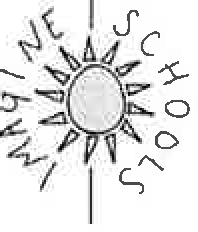 Imagine Schools Land O Lakes2940 Sunlake Blvd. Land O Lakes, FL. 34638(813) 428-7444  www.imaginelol.org Imagine Schools Governing Board Meeting MinutesDate:	Feb 26, 2024	 Meeting Type:  RegularCall to Order:  5:30pm by Eric CuppsRoll Call: Quorum 2/3rd in attendance:Ill.	Notice of Public Posting of Meeting -	Newsletter/WebsiteApproval of Board Minutes for  January 22, 2024Motion: Michael RappSupport: Eric CuppsAgree: 5	Disagree: 0Financial Analysis  - Of the FY24 Budget through January, 2024Motion: Eric CuppsSupport: Jason NeumannAgree: 5	Disagree: 0Update Imagine School Trinity –  Karl Huber presented a construction update to the board.  He highlighted the current situation with SWIFTMUD and discussed how not having a permit will delay opening to August, 2025.  District has been notified of the opening delay.  Karl and Richard Moreno are preparing updated financials that include costs of construction delays to present to the Board in April, 2024.		   Motion: Eric Cupps		   Support: Jason Neumann	               Agree: 5      Disagree: 0Public Comment (limit to 3 minutes per person on any matter not listed on the agenda)The board heard comment from _  _  _  _  _  _  _  _  _  _  _  _  _  related to 	                  VIII.    Next Meeting –  Monday, March 18, 2024                  IV.     Meeting Adjourned at 6:11 p.m. by Eric CuppsApproved by the Board President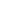 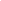 Board President	DateAs a national family of public charter school campuses, Imagine Schools partners with parents and guardians in the education of their children by providing high quality schools that prepare students for lives of leadership, accomplishment, and exemplary character.	Academic Excellence FrameworkImagine School Land O’ Lakes Board PositionPresentAbsentEric CuppsMemberXJen OyerMemberXJason NeumannMemberXNancy MorrisMemberXMichael RappMemberXDeanna MidkiffParent LiaisonXImagine SchoolsPositionPresentAbsentAimee WilliamsPrincipalXStefanie LoweryRegional DirectorXDavid ZammitRegional FinanceX	0	0	0	0Imagine Schools Jeannie Murphy, Imagine School Land O Lakes Jeannie Murphy, Imagine School Land O Lakes Jeannie Murphy, Imagine School Land O LakesSpecial GuestsKarl Huber, Schoolhouse Finance and Richard Moreno, Building HopeKarl Huber, Schoolhouse Finance and Richard Moreno, Building HopeKarl Huber, Schoolhouse Finance and Richard Moreno, Building HopeGuest Speakers